4.2. Ответственность за экологические правонарушенияСистема мер, направленная на предотвращение, выявление и пресечение нарушения законодательства в области охраны окружающей среды, обеспечение соблюдения субъектами хозяйственной и иной деятельности требований, в том числе нормативов и нормативных документов, в области охраны окружающей среды, является контролем в области охраны окружающей среды (экологическим контролем) (ст. 1 Федерального закона «Об охране окружающей среды»).Экологический контроль может быть не только государственным. В соответствии с законодательством выделяются следующие виды экологического контроля:-  государственный экологический контроль;-  производственный экологический контроль;-  муниципальный экологический контроль;-  общественный экологический контроль.Выделяют также общий экологический контроль, осуществляемый высшими органами государственной власти и управления, и специальный - проводимый органами, уполномоченными в области охраны окружающей среды.Любой из указанных видов контроля должен проводиться в целях:-  обеспечения соответствующими органами, юридическими и физическими лицами исполнения законодательства в области охраны окружающей среды;-  соблюдения требований, в том числе нормативов и нормативных документов, в области охраны окружающей среды;-  обеспечения экологической безопасности.Для определения объектов хозяйственной и иной деятельности, природных объектов, подлежащих федеральному государственному экологическому контролю, был принят Правительством РФ в рамках Постановления от 29 октября 2002 г. № 777 Перечень должностных лиц федерального органа исполнительной власти, осуществляющих федеральный государственный экологический контроль (федеральные государственные инспектора в области охраны окружающей среды).Права, обязанности и ответственность государственных инспекторов в области охраны окружающей среды определены в ст. 66 Федерального закона «Об охране окружающей среды». Среди них можно выделить следующие: посещать в целях проверки организации, объекты хозяйственной и иной деятельности независимо от форм собственности, в том числе объекты, подлежащие государственной охране, оборонные объекты, объекты гражданской обороны, знакомиться с документами и иными необходимыми для осуществления государственного экологического контроля материалами; проверять соблюдение нормативов, государственных стандартов и иных нормативных документов в области охраны окружающей среды, работу очистных сооружений и других обезвреживающих устройств, средств контроля, а также выполнение планов и мероприятий по охране окружающей среды; проверять соблюдение требований, норм и правил в области охраны окружающей среды при размещении, строительстве, вводе в эксплуатацию, эксплуатации и выводе из эксплуатации производственных и других объектов; приостанавливать хозяйственную и иную деятельность юридических лиц и физических лиц при нарушении ими законодательства в области охраны окружающей среды; привлекать к административной ответственности лиц, допустивших нарушение законодательства в области охраны окружающей среды; иные определенные законодательством полномочия.Экологический контроль является одним из средств управления охраной окружающей среды.Основные признаки государственного экологического контроля следующие:1)  осуществляется от имени государства;2)  осуществляется специально уполномоченными на то органами и должностными лицами;3)  носит вне- и надведомственный характер;4)  представляет собой одну из функций государственного экологического управления;5)  сопряжен с применением в необходимых случаях мер административного принуждения[64].«В условиях ухудшения окружающей среды и изменения социально-экономических условий жизни Российское государство принимает меры к усилению государственного экологического контроля и его правовой базы. В утвержденных Правительством РФ положениях о специально уполномоченных государственных органах в области охраны окружающей среды, о других министерствах, государственных комитетах и ведомствах предусматриваются полномочия, призванные обеспечить постоянный, систематический и всеобщий экологический контроль»[65].Производственный экологический контроль согласно Федеральному закону «Об охране окружающей среды» (ст. 67) осуществляется в целях обеспечения выполнения в процессе хозяйственной и иной деятельности мероприятий по охране окружающей среды, рациональному использованию и восстановлению природных ресурсов, а также в целях соблюдения требований в области охраны окружающей среды, установленных законодательством в области охраны окружающей среды. Субъекты хозяйственной и иной деятельности обязаны предоставлять сведения об организации производственного экологического контроля в органы исполнительной власти и органы местного самоуправления, осуществляющие соответственно государственный и муниципальный контроль в порядке, установленном законодательством.Производственный экологический контроль, как правило, осуществляется экологической службой юридических хозяйствующих лиц и субъектов. Данный вид контроля «включает проверку выполнения планов по охране окружающей среды, в том числе предусматривающих совершенствование технологий и улучшение качества продукции, соблюдение экологических правил, стандартов и нормативов производственной деятельности, строительства природоохранных объектов, проведения работ по рекультивации нарушенных земель, устранение иных негативных последствий производственной деятельности»[66].Муниципальный контроль в области охраны окружающей среды (муниципальный экологический контроль) производится на территории муниципального образования органами местного самоуправления или уполномоченными ими органами в соответствии с законодательством РФ и в порядке, установленном нормативными правовыми актами органов местного самоуправления.Общественный контроль в области охраны окружающей среды (общественный экологический контроль) осуществляется в целях реализации права каждого на благоприятную окружающую среду и предотвращения нарушения законодательства в области охраны окружающей среды. Общественный экологический контроль осуществляется общественными и иными некоммерческими объединениями в соответствии с их уставами, а также гражданами в соответствии с законодательством. Результаты общественного экологического контроля, представленные в органы государственной власти РФ, органы государственной власти субъектов РФ, органы местного самоуправления, подлежат обязательному рассмотрению в порядке, установленном законодательством.«По законодательству РФ общественный экологический контроль может осуществляться в различных формах: а) общественные слушания и их специфическая форма - парламентские слушания; б) референдумы; в) общественная экологическая экспертиза; г) обращения в средства массовой информации; д) направление жалоб, заявлений, исков в правоохранительные органы и суд»[67].Деяния, представляющие собой повышенную общественную опасность, входят в составы экологических преступлений, за которые установлена уголовная ответственность уголовным законодательством РФ.Уголовная ответственность может наступить не только за оконченное преступление, но и за попытку его совершения, за приготовление и покушение на преступление.Объект экологического преступления - компонент природной среды, связанный с окружающим миром, в том числе рассматриваемый как объект собственности или хозяйствования.Ниже следует перечень экологических преступлений в соответствии с Уголовным кодексом РФ (гл. 26).1. Статья 248 УК РФ - нарушение правил безопасности при обращении с микробиологическими либо другими биологическими агентами или токсинами. Для применения данной статьи обязательным условием является наличие следующих негативных последствий:причинение вреда здоровью человека;распространение эпидемий или эпизоотий;иные тяжкие последствия, в том числе наступление по неосторожности смерти человека.2. Статья 249 УК РФ - нарушение ветеринарных правил и правил, установленных для борьбы с болезнями и вредителями растений. Названная статья признает уголовно наказуемыми деяния, выразившиеся в нарушении ветеринарных правил, повлекшие по неосторожности распространение эпизоотий или иные тяжкие последствия; нарушение правил, установленных для борьбы с болезнями и вредителями растений, повлекшее по неосторожности тяжкие последствия.Эпизоотия - это массовое заражение и заболевание среди животных, способное быстро распространяться и охватывать поголовье животных на больших территориях.3. Статья 257 УК РФ - нарушение правил охраны рыбных запасов. Преступность этого деяния заключается в производстве лесосплава, строительстве мостов, дамб, транспортировке древесины и другой лесной продукции с лесосек, осуществлении взрывных и иных работ, а равно эксплуатации водозаборных сооружений и перекачивающих механизмов с нарушением правил охраны рыбных запасов, если эти деяния повлекли:массовую гибель рыбы или других водных животных;уничтожение в значительных размерах кормовых запасов;иные тяжкие последствия.К иным тяжким последствиям относятся уничтожение мест нереста; нарушение экологического равновесия биосистемы; крупные убытки, связанные с восстановлением качества природной среды и численности водных животных.4. Статья 259 УК РФ - уничтожение критических местообитаний для организмов, занесенных в Красную книгу РФ.Критическим местообитанием является территория в определенных границах (водоема, леса, урочища, болота и т.п.), на которой обитают популяции каких-либо занесенных в Красную книгу животных или растений и которая находится в состоянии, близком к невозможному для обитания на ней этих организмов.5. Статья 262 УК РФ - нарушение режима особо охраняемых природных территорий и природных объектов. Главное отличие данного состава от состава административного правонарушения - причинение значительного ущерба. При этом значительность ущерба зависит от конкретных обстоятельств и определяется при рассмотрении дела с учетом: категорий особо охраняемых природных территорий и объектов; их экономической и социальной значимости; тяжести причиненного вреда; способности природного ресурса к самовосстановлению; стоимости истребленных, поврежденных компонентов природной среды, исчисленной по соответствующим методикам и таксам; их количества и других обстоятельств, повлекших вредные последствия.6. Статья 246 УК РФ - нарушение правил охраны окружающей среды при производстве работ. Преступность данного деяния заключается в нарушении правил охраны окружающей среды при проектировании, размещении, строительстве, вводе в эксплуатацию и эксплуатации промышленных, сельскохозяйственных, научных и иных объектов лицами, ответственными за соблюдение этих правил, если это повлекло существенное изменение радиоактивного фона, причинение вреда здоровью человека, массовую гибель животных либо иные тяжкие последствия.7. Статья 247 УК РФ - нарушение правил обращения экологически опасных веществ и отходов. Сущность данного деяния - производство запрещенных видов опасных отходов, транспортировка, хранение, захоронение, использование или иное обращение радиоактивных, бактериологических, химических веществ и отходов с нарушением установленных правил, если эти деяния:-  создали угрозу причинения существенного вреда здоровью человека или окружающей среды;-  повлекли загрязнение, отравление или заражение окружающей среды, причинение вреда здоровью человека либо массовую гибель животных;-  были совершены в зоне экологического бедствия или в зоне чрезвычайной экологической ситуации;-  повлекли по неосторожности смерть человека либо массовое заболевание людей.8. Статья 250 УК РФ - загрязнение вод. Статья предусматривает наступление уголовной ответственности за загрязнение, засорение, истощение поверхностных или подземных вод, источников питьевого водоснабжения либо иное изменение их природных свойств, если эти деяния:-  повлекли причинение существенного вреда животному или растительному миру, рыбным запасам, лесному или сельскому хозяйству;-  повлекли причинение вреда здоровью человека или массовую гибель животных;-  были совершены на территории заповедника или заказника либо в зоне экологического бедствия или в зоне чрезвычайной экологической ситуации;-  повлекли по неосторожности смерть человека.9. Статья 251 УК РФ - загрязнение атмосферы. Данная статья признает преступлением нарушение правил выброса в атмосферу загрязняющих веществ или нарушение эксплуатации установок, сооружений и иных объектов, если эти деяния повлекли:-  загрязнение или иное изменение природных свойств воздуха;-  по неосторожности причинение вреда здоровью человека;-  по неосторожности смерть человека. Критерии экстремального высокого загрязнения атмосферы воздуха определены в Инструкции о порядке предоставления информации о загрязнении окружающей среды на территории РФ, утвержденной Приказом Росгидромета от 3 июня 1994 г. № 63.10. Статья 254 УК РФ - порча земли. Преступность этого деяния заключается в отравлении, загрязнении или иной порче земли вредными продуктами хозяйственной или иной деятельности вследствие нарушения правил обращения с удобрениями, стимуляторами роста растений, ядохимикатами и иными опасными химическими или биологическими веществами при их хранении, использовании и транспортировке, если они:-  повлекли причинение вреда здоровью человека или окружающей среде;-  совершены в зоне экологического бедствия или в зоне чрезвычайной экологической ситуации;-  повлекли по неосторожности смерть человека. Отравление почвы есть насыщение ее ядохимикатами или ядовитыми (токсичными) продуктами хозяйственной деятельности, в результате чего земля становится опасной для здоровья людей, животных, насекомых, растений и иных организмов и использование ее может вызвать их гибель.11. Статья 255 УК РФ - нарушение правил охраны и использования недр. Данный состав преступления образуют нарушения правил охраны и использования недр при проектировании, размещении, строительстве, вводе в эксплуатацию и эксплуатации горно-добывающих предприятий или подземных сооружений, не связанных с добычей полезных ископаемых, а равно самовольная застройка площадей залегания полезных ископаемых, если эти деяния повлекли причинение значительного ущерба, при обязательном присутствии и наступлении неблагоприятных последствий.12. Статья 258 УК РФ - незаконная охота. Деяния могут образовывать состав преступления как при наличии причиненного ущерба, так и по формальным признакам, к которым относятся применение запрещенных средств охоты, охота на запрещенные виды, охота в не предназначенных для этого местах. Преступлением является незаконная охота, если она совершена:-  с причинением крупного ущерба;-  с применением механического транспортного средства или воздушного судна, взрывчатых веществ, газов или иных способов массового уничтожения птиц и зверей;-  в отношении птиц и зверей, охота на которых полностью запрещена;-  на территории заповедника, заказника либо в зоне экологического бедствия или в зоне чрезвычайной экологической ситуации.13. Статья 260 УК РФ - незаконная порубка деревьев и кустарников. Преступный характер заключается в:-  незаконной порубке, а равно повреждении до степени прекращения роста деревьев, кустарников и лиан в лесах первой группы либо в особо защитных участках лесов всех групп, а также деревьев, кустарников и лиан, не входящих в лесной фонд или запрещенных к порубке, если эти деяния свершены в значительном размере;-  незаконной порубке, а равно повреждении до степени прекращения роста деревьев, кустарников и лиан в лесах всех групп, а также насаждений, не входящих в лесной фонд, если эти деяния совершены: неоднократно; лицом с использованием своего служебного положения; в крупном размере.14. Статья 261 УК РФ - уничтожение или повреждение лесов. Согласно данной статье преступлением является уничтожение или повреждение лесов, а равно насаждений, не входящих в лесной фонд: в результате неосторожного обращения с огнем или иными источниками повышенной опасности; путем поджога или иным общеопасным способом; в результате загрязнения вредными веществами, отходами, выбросами или отбросами.Экологическими преступлениями также являются составы следующих статьей:-  загрязнение морской среды - ст. 252 УК РФ;-  нарушение законодательства РФ о континентальном шельфе и об исключительной экономической зоне РФ - ст. 253 УК РФ;-  незаконная добыча водных животных и растений - ст. 256 УК РФ.И ряд других, предусмотренных гл. 24 УК РФ - преступления против общественной безопасности; гл. 25 УК РФ - преступления против здоровья населения и общественной нравственности; гл. 34 УК РФ - преступления против мира и безопасности человечества.Субъектами уголовной ответственности за экологические преступления могут быть только физические лица, достигшие 16-летнего возраста.Санкции вышеуказанных статей предусматривают штрафы в различных размерах, ограничение свободы, исправительные работы, арест на различные сроки, лишение свободы, лишение права занимать определенные должности или заниматься определенной деятельностью.Понятие экологического преступления сводится к следующему. «Экологическое преступление - это предусмотренное уголовным законом и запрещенное им под угрозой наказания виновное общественно опасное деяние (действие или бездействие), посягающее на окружающую среду и ее компоненты, рациональное использование и охрана которых обеспечивают оптимальную жизнедеятельность человека, на экологическую безопасность населения и территорий и состоящее в непосредственном противоправном использовании природных объектов (или в противоправном воздействии на их состояние) как социальной ценности, что приводит к негативным изменениям качества окружающей среды, уничтожению, повреждению объектов»[68].Непосредственным объектом экологических преступлений являются охраняемые уголовным законом общественные отношения по использованию отдельных видов природных ресурсов и объектов, обеспечению правопорядка при осуществлении конкретных видов воздействия на окружающую среду, экологической безопасности населения и территорий, по сохранению состояния и качества окружающей среды и ее компонентов.Предмет экологического преступления - окружающая среда в целом, ее компоненты, продукты человеческой деятельности, с помощью которых оказывается воздействие на окружающую среду.Объективная сторона выражается посредством деяния (действие или бездействие), различных правил, преступных последствий и причинной связи между ними.Субъективная сторона - как умышленная, так и неосторожная вина.Кроме уголовной может наступать и административная ответственность.Законодательство об административных правонарушениях состоит из КоАП РФ, вступившего в силу 1 июля 2002 г., и принимаемых в соответствии с ним законов субъектов РФ об административных правонарушениях. КоАП РФ отдельно в Особенной части выделяет гл. 8 - административные правонарушения в области охраны окружающей природной среды и природопользования. «Родовым объектом экологических правонарушений выступают общественные отношения по охране окружающей среды, по рациональному использованию природных ресурсов и обеспечению экологической безопасности»[69]. В специальной ст. 23.29 КоАП РФ определяет полномочия органов, осуществляющих государственный экологический контроль по рассмотрению дел об административных правонарушениях; в ст. 23.21 КоАП РФ определяет полномочия по рассмотрению дел об административных правонарушениях органов, осуществляющих государственный контроль за использованием и охраной земель; в ст. 23.22 КоАП РФ определяет полномочия по рассмотрению дел об административных правонарушениях органов, осуществляющих государственный геологический контроль, в ст. 23.23 КоАП РФ определяет полномочия по рассмотрению дел об административных правонарушениях органов, осуществляющих государственный контроль за использованием и охраной водных объектов; в ст. 23.24 КоАП РФ определяет полномочия по рассмотрению дел об административных правонарушениях органов, уполномоченных в области использования, охраны и защиты лесного фонда; в ст. 23.25 КоАП РФ определяет полномочия по рассмотрению дел об административных правонарушениях органов охраны территорий государственных природных заповедников и национальных парков; в ст. 23.26 КоАП РФ определяет полномочия по рассмотрению дел об административных правонарушениях органов, уполномоченных в области охраны, контроля и регулирования использования объектов животного мира, отнесенных к объектам охоты, и среды их обитания; в ст. 23.27 КоАП РФ определяет полномочия по рассмотрению дел об административных правонарушениях органов рыбоохраны; в ст. 23.28 КоАП РФ определяет полномочия по рассмотрению дел об административных правонарушениях органов гидрометеорологии и мониторинга окружающей среды, в ст. 23.31 КоАП РФ определяет полномочия по рассмотрению дел об административных правонарушениях органов государственного горного и промышленного надзора, а в ст. 28.3 определяет должностных лиц, уполномоченных составлять протоколы об административных правонарушениях.«Административным экологическим правонарушением признается противоправное, виновное действие либо бездействие, посягающее на установленный в РФ экологический правопорядок, здоровье и экологическую безопасность населения. Причиняющее вред окружающей природной среде или содержащее реальную угрозу причинения, за которое предусмотрена административная ответственность.Основные признаки, которые служат разграничением состава административного правонарушения от преступления, определены в УК РФ. Это повторность (ст. 260 п. 2), наличие умысла (ст. 258), крупный ущерб, причинение вреда здоровью людей, животным, сельскохозяйственному производству (ст. 248, 249, 252 УК и др.)»[70].К правонарушителям в области административного производства применяются следующие виды административных наказаний: штраф, предупреждение, возмездное изъятие орудия совершения или предмета административного правонарушения, конфискация орудия совершения или предмета административного правонарушения; лишение специального права, предоставленного физическому лицу. Наложение штрафа не освобождает виновных от обязанности возмещения причиненного вреда и устранения последствий административного правонарушения.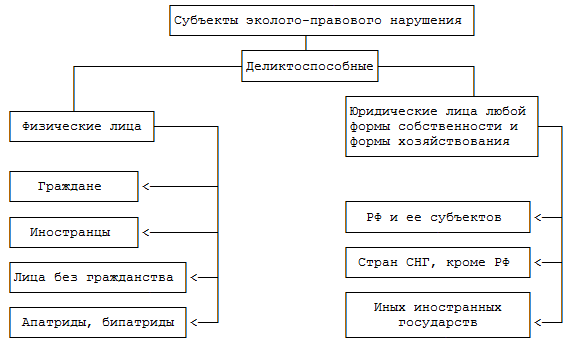 (Схема приведена по книге Маковик Р.С. Земельное право. Экологическое право: Конспект учебных курсов в определениях, схемах, комментариях. М.: ТОН-Профобразование, 2003)[71].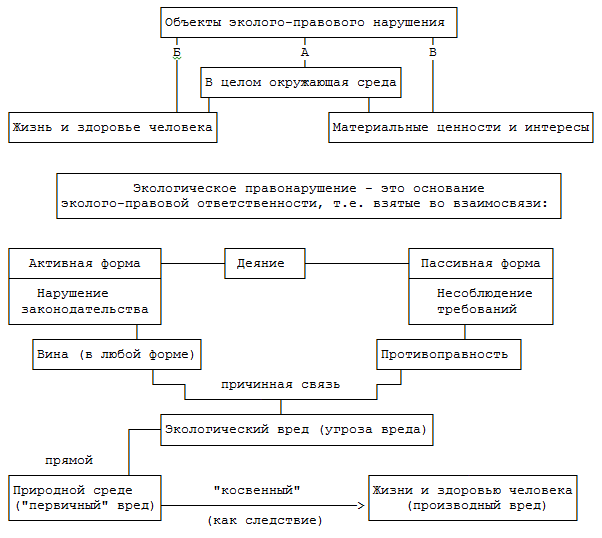 (Схема приведена по книге Маковик Р.С. Земельное право. Экологическое право: Конспект учебных курсов в определениях, схемах, комментариях. М.: ТОН-Профобразование, 2003).3. Охрана окружающей среды при осуществлении хозяйственной и иной деятельностиОбщие требования в области охраны окружающей среды при размещении, проектировании, строительстве, реконструкции, вводе в эксплуатацию, эксплуатации, консервации и ликвидации зданий, строений, сооружений и иных объектов содержатся в ст. 34 Федерального закона «Об охране окружающей среды».1.  Размещение, проектирование, строительство, реконструкция, ввод в эксплуатацию, эксплуатация, консервация и ликвидация зданий, строений, сооружений и иных объектов, оказывающих прямое или косвенное негативное воздействие на окружающую среду, осуществляются в соответствии с требованиями в области охраны окружающей среды. При этом должны предусматриваться мероприятия по охране окружающей среды, восстановлению природной среды, рациональному использованию и воспроизводству природных ресурсов, обеспечению экологической безопасности.2.  Нарушение требований в области охраны окружающей среды влечет за собой приостановление размещения, проектирования, строительства, реконструкции, ввода в эксплуатацию, эксплуатации, консервации и ликвидации зданий, строений, сооружений и иных объектов по предписаниям органов исполнительной власти, осуществляющих государственное управление в области охраны окружающей среды.3.  Прекращение в полном объеме размещения, проектирования, строительства, реконструкции, ввода в эксплуатацию, эксплуатации, консервации и ликвидации зданий, строений, сооружений и иных объектов при нарушении требований в области охраны окружающей среды осуществляется на основании решения суда и (или) арбитражного суда.Законодатель установил, что для применения природоохранных требований при осуществлении хозяйственной и иной деятельности, размещение, проектирование, строительство, реконструкция, ввод в эксплуатацию, эксплуатация, консервация и ликвидация зданий, строений, сооружений и иных объектов не могут оказывать прямое или косвенное негативное воздействие на окружающую среду. Под негативным воздействием на окружающую среду понимается воздействие хозяйственной и иной деятельности, последствия которой приводят к негативным изменениям качества окружающей среды. Качество окружающей среды - это состояние окружающей среды, которое характеризуется физическими, химическими, биологическими и иными показателями и (или) их совокупностью (ст. 1 Федерального закона «Об охране окружающей среды»). Любая строительная деятельность осуществляется как минимум с физическим воздействием на окружающую среду. Поэтому любые виды работ, связанные с размещением, проектированием, строительством, реконструкцией, вводом в эксплуатацию, эксплуатацией, консервацией и ликвидацией зданий, строений, сооружений и иных объектов, должны производиться с учетом установленных гл. VII Федерального закона «Об охране окружающей среды» требований в области охраны окружающей среды.Указанный Федеральный закон предусматривает для каждого этапа свои природоохранные требования.При размещении зданий, строений, сооружений и иных объектов природоохранными требованиями являются (ст. 35 Федерального закона «Об охране окружающей среды»):-  обеспечение выполнения требований в области охраны окружающей среды;-  обеспечение выполнения восстановления природной среды;-  выполнение требований по рациональному использованию и воспроизводству природных ресурсов;-  обеспечение экологической безопасности с учетом ближайших и отдаленных экологических, экономических, демографических и иных последствий эксплуатации указанных объектов;-  соблюдение приоритета сохранения благоприятной окружающей среды, биологического разнообразия, рационального использования и воспроизводства природных ресурсов;-  выбор мест размещения зданий, строений, сооружений и иных объектов осуществляется с соблюдением требований законодательства при наличии положительного заключения государственной экологической экспертизы.В случаях если размещение зданий, строений, сооружений и иных объектов затрагивает законные интересы граждан, решение принимается с учетом результатов референдумов, проводимых на соответствующих территориях. Экологической безопасностью является состояние защищенности природной среды и жизненно важных интересов человека от возможного негативного воздействия хозяйственной и иной деятельности, чрезвычайных ситуаций природного и техногенного характера, их последствий.При проектировании зданий, строений, сооружений и иных объектов природоохранными требованиями являются (ст. 36 Федерального закона «Об охране окружающей среды»):-  учет нормативов допустимой антропогенной нагрузки на окружающую среду;-  мероприятия по предупреждению и устранению загрязнения окружающей среды;-  предусмотрение способов размещения отходов производства и потребления;-  применение ресурсосберегающих, малоотходных, безотходных и иных наилучших существующих технологий, способствующих охране окружающей среды, восстановлению природной среды, рациональному использованию и воспроизводству природных ресурсов.Проекты, по которым не имеется положительных заключений государственной экологической экспертизы, утверждению не подлежат, и работы по их реализации финансировать запрещается.При строительстве и реконструкции зданий, строений, сооружений и иных объектов природоохранными требованиями являются (ст. 37 Федерального закона «Об охране окружающей среды»):-  наличие утвержденного проекта, имеющего положительное заключение государственной экологической экспертизы;-  соблюдение требований в области охраны окружающей среды, а также санитарных и строительных требований, норм и правил;-  принятие мер по охране окружающей среды, восстановлению природной среды;-  рекультивация земель;-  благоустройство территорий.Запрещаются строительство и реконструкция зданий, строений, сооружений и иных объектов до утверждения проектов и до отвода земельных участков в натуре, а также изменение утвержденных проектов в ущерб требованиям в области охраны окружающей среды. В противном случае здание, строение, сооружение будет обладать признаками самовольного строительства.Признаками самовольного строительства являются возведение строения, сооружения и иного недвижимого имущества, обладающего одним из признаков либо их совокупностью, а именно:-  созданное на земельном участке, не отведенном для этих целей, в порядке, установленном законом и иными правовыми актами;-  созданное без получения на это необходимых разрешений;-  созданное с существенным нарушением градостроительных и строительных норм и правил.Данные признаки установлены ст. 222 Гражданского кодекса Российской Федерации, при этом лицо, осуществившее самовольную постройку, не приобретает на нее право собственности. Оно не вправе распоряжаться постройкой - продавать, дарить, сдавать в аренду, совершать другие сделки.Право собственности на самовольную постройку может признать только суд при условии, что земельный участок будет в установленном порядке предоставлен этому лицу под возведенную постройку, в противном случае она подлежит сносу осуществившим ее лицом за его счет. Кодекс предусматривает также особенности приобретения права собственности на самовольную постройку судом за лицом, которое является собственником, землевладельцем либо землепользователем, где осуществлена самовольная постройка.Согласно п. 2 ст. 37 Федерального закона «Об охране окружающей среды» запрещается строительство и реконструкция зданий, строений, сооружений и иных объектов до утверждения проектов и до отвода земельных участков в натуре, а также изменение утвержденных проектов в ущерб требованиям в области охраны окружающей среды.В соответствии со ст. 51 Градостроительного кодекса Российской Федерации от 29 декабря 2004 г. № 190-ФЗ для осуществления застройщиком права строительства, реконструкции объектов капитального строительства, а также для их капитального ремонта, за исключением случаев, предусмотренных Градостроительным кодексом РФ, необходимо наличие разрешения на строительство. Разрешение на строительство представляет собой документ, подтверждающий соответствие проектной документации требованиям градостроительного плана земельного участка. Выдача разрешения на строительство не требуется в установленных законодательством случаях, например для строительства гаража на земельном участке, предоставленном физическому лицу, или строительства на земельном участке, предоставленном для ведения садоводства, дачного хозяйства, строительства, реконструкции объектов, не являющихся объектами капитального строительства (киосков, навесов и др.). Впервые на законодательном уровне предпринята попытка определить, что является капитальным строением. Объектом капитального строительства согласно п. 10 ст. 1 Градостроительного кодекса РФ являются здание, строение, сооружение, объекты, строительство которых не завершено, за исключением временных построек, киосков, навесов и других подобных построек.Разрешение на строительство является документом, удостоверяющим право застройщика как на строительство, так и на реконструкцию здания, строения и сооружения, а также их ремонт. Разрешение на строительство должно выдаваться только при наличии правоудостоверяющих документов на земельные участки и при наличии утвержденной проектной документации. Как выбор мест размещения зданий, строений, сооружений и иных объектов, так и проекты строительства и реконструкции осуществляются и утверждаются только при наличии положительного заключения государственной экологической экспертизы.Экологическая экспертиза - установление соответствия намечаемой хозяйственной и иной деятельности экологическим требованиям и определение допустимости реализации объекта экологической экспертизы в целях предупреждения возможных неблагоприятных воздействий этой деятельности на окружающую природную среду и связанных с ними социальных, экономических и иных последствий реализации объекта экологической экспертизы (ст. 1 Федерального закона «Об экологической экспертизе»).Государственную экологическую экспертизу осуществляют исключительно федеральные органы исполнительной власти. Объекты государственной экологической экспертизы делятся на федеральный уровень и уровень субъектов РФ.Все виды градостроительной документации, проекты строительства и реконструкции зданий и иных объектов хозяйственной деятельности независимо от их сметной стоимости, ведомственной принадлежности и форм собственности, иные виды документации, которая обосновывает хозяйственную и иную деятельность и реализация которой способна оказать прямое или косвенное воздействие на окружающую среду в пределах территории субъекта РФ, требуют обязательного проведения государственной экологической экспертизы в соответствии с положениями специального федерального закона.Порядок проведения государственной экспертизы и утверждения градостроительной, предпроектной и проектной документации установлен Постановлением Правительства РФ от 27 декабря 2000 г. № 1008 «О порядке проведения государственной экспертизы и утверждения градостроительной, предпроектной и проектной документации». Сводное заключение по результатам проведения государственной экспертизы градостроительной, предпроектной и проектной документации содержит совокупную оценку экономической целесообразности и технической возможности реализации проектных решений с учетом требований экологической и промышленной безопасности, а также соответствия архитектурно-планировочных и инженерно-технических решений технологическим требованиям, требованиям конструктивной надежности и безопасности. Данную экспертизу нельзя путать с государственной экологической экспертизой. Перечень объектов, строительство которых требует проведение процедуры государственной экспертизы градостроительной, предпроектной и проектной документации, и органы по ее осуществлению содержатся в Постановлении Правительства РФ № 1008 от 27 декабря 2000 г. «О порядке проведения государственной экспертизы и утверждения градостроительной, предпроектной и проектной документации».Порядок проведения экологической экспертизы содержится в Федеральном законе «Об экологической экспертизе».Экологическая экспертиза основывается на принципах:-  презумпции потенциальной экологической опасности любой намечаемой хозяйственной и иной деятельности;-  обязательности проведения государственной экологической экспертизы до принятия решений о реализации объекта экологической экспертизы;-  комплексности оценки воздействия на окружающую природную среду хозяйственной и иной деятельности и его последствий;-  обязательности учета требований экологической безопасности при проведении экологической экспертизы;-  достоверности и полноты информации, предоставляемой на экологическую экспертизу;-  независимости экспертов экологической экспертизы при осуществлении ими своих полномочий в области экологической экспертизы;-  научной обоснованности, объективности и законности заключений экологической экспертизы;-  гласности, участия общественных организаций (объединений), учета общественного мнения;-  ответственности участников экологической экспертизы и заинтересованных лиц за организацию, проведение, качество экологической экспертизы.В Российской Федерации осуществляются государственная экологическая экспертиза и общественная экологическая экспертиза.Общественная экологическая экспертиза организуется и проводится по инициативе граждан и общественных организаций (объединений), а также по инициативе органов местного самоуправления общественными организациями (объединениями), основным направлением деятельности которых в соответствии с их уставами является охрана окружающей природной среды, в том числе организация и проведение экологической экспертизы, и которые зарегистрированы в порядке, установленном законодательством Российской Федерации.Согласно ст. 37 Федерального закона «Об охране окружающей среды» строительство и реконструкция зданий, строений, сооружений и иных объектов должны осуществляться по утвержденным проектам, имеющим положительные заключения государственной экологической экспертизы, с соблюдением требований в области охраны окружающей среды, а также санитарных и строительных требований, норм и правил.При размещении зданий, строений, сооружений и иных объектов должно быть обеспечено выполнение требований в области охраны окружающей среды, восстановления природной среды, рационального использования и воспроизводства природных ресурсов, обеспечения экологической безопасности с учетом ближайших и отдаленных экологических, экономических, демографических и иных последствий эксплуатации указанных объектов и соблюдением приоритета сохранения благоприятной окружающей среды, биологического разнообразия, рационального использования и воспроизводства природных ресурсов.При проектировании зданий, строений, сооружений и иных объектов должны учитываться нормативы допустимой антропогенной нагрузки на окружающую среду, предусматриваться мероприятия по предупреждению и устранению загрязнения окружающей среды, а также способы размещения отходов производства и потребления, применяться ресурсосберегающие, малоотходные, безотходные и иные наилучшие существующие технологии, способствующие охране окружающей среды, восстановлению природной среды, рациональному использованию и воспроизводству природных ресурсов.При осуществлении строительства и реконструкции зданий, строений, сооружений и иных объектов принимаются меры по охране окружающей среды, восстановлению природной среды, рекультивации земель, благоустройству территорий в соответствии с законодательством Российской Федерации.Ввод в эксплуатацию зданий, строений, сооружений и иных объектов осуществляется при условии выполнения в полном объеме требований в области охраны окружающей среды, предусмотренных проектами, и в соответствии с актами комиссий по приемке в эксплуатацию зданий, строений, сооружений и иных объектов, в состав которых включаются представители федеральных органов исполнительной власти, осуществляющих государственное управление в области охраны окружающей среды.Запрещается ввод в эксплуатацию зданий, строений, сооружений и иных объектов, не оснащенных техническими средствами и технологиями обезвреживания и безопасного размещения отходов производства и потребления, обезвреживания выбросов и сбросов загрязняющих веществ, обеспечивающими выполнение установленных требований в области охраны окружающей среды. Запрещается также ввод в эксплуатацию объектов, не оснащенных средствами контроля за загрязнением окружающей среды, без завершения предусмотренных проектами работ по охране окружающей среды, восстановлению природной среды, рекультивации земель, благоустройству территорий в соответствии с законодательством Российской Федерации.Руководители и члены комиссий по приемке в эксплуатацию зданий, строений, сооружений, иных объектов несут в соответствии с законодательством Российской Федерации административную и иную ответственность за приемку в эксплуатацию зданий, строений, сооружений и иных не соответствующих требованиям законодательства в области охраны окружающей среды объектов.Таким образом, основными природоохранными требованиями при вводе в эксплуатацию зданий, строений, сооружений и иных объектов являются (ст. 38 Федерального закона «Об охране окружающей среды»):-  соблюдение природоохранных требований по ранее утвержденному проекту строительства;-  соблюдение природоохранных требований, предусмотренных в актах по приемке в эксплуатацию;-  оснащение вводимых в эксплуатацию объектов техническими средствами и технологиями обезвреживания и безопасного размещения отходов производства и потребления;-  оснащение вводимых в эксплуатацию объектов техническими средствами и технологиями обезвреживания выбросов и сбросов загрязняющих веществ;-  оснащение вводимых в эксплуатацию объектов средствами контроля за загрязнением окружающей среды;-  восстановление природной среды;-  рекультивация земель;-  благоустройство территорий.При эксплуатации и выводе из эксплуатации (консервации и ликвидации) зданий, строений, сооружений и иных объектов природоохранными требованиями являются (ст. 39 Федерального закона «Об охране окружающей среды»):соблюдение утвержденных технологий и требований в области охраны окружающей среды;-  восстановление природной среды;-  рациональное использование и воспроизводство природных ресурсов;-  соблюдение нормативов качества окружающей среды;-  проведение мероприятий по восстановлению природной среды;-  рекультивация земель;-  благоустройство территории в соответствии с законодательством.Выполнять указанные мероприятия обязаны как юридические, так и физические лица, осуществляющие эксплуатацию зданий, строений, сооружений и иных объектов. Соблюдение нормативов качества окружающей среды должно осуществляться на основе применения технических средств и технологий обезвреживания и безопасного размещения отходов производства и потребления, обезвреживания выбросов и сбросов загрязняющих веществ, а также иных наилучших существующих технологий, обеспечивающих выполнение требований в области охраны окружающей среды.Нормативами качества окружающей среды (ст. 1 Федерального закона «Об охране окружающей среды») являются нормативы, которые установлены в соответствии с физическими, химическими, биологическими и иными показателями для оценки состояния окружающей среды и при соблюдении которых обеспечивается благоприятная окружающая среда.Вывод из эксплуатации зданий, строений, сооружений и иных объектов осуществляется в соответствии с законодательством в области охраны окружающей среды и при наличии утвержденной в установленном порядке проектной документации.При выводе из эксплуатации зданий, строений, сооружений и иных объектов должны быть разработаны и реализованы мероприятия по восстановлению природной среды, в том числе воспроизводству компонентов природной среды, в целях обеспечения благоприятной окружающей среды.Перепрофилирование функций зданий, строений, сооружений и иных объектов осуществляется по согласованию с органами исполнительной власти, осуществляющими государственное управление в области охраны окружающей среды.Отдельные природоохранные требования при размещении, проектировании, строительстве, реконструкции и эксплуатации объектов хозяйственной и иной деятельности содержатся не только в комплексном Законе, а также в специальных законах. Так, например, ст. 16 Федерального закона «Об охране атмосферного воздуха» содержит следующие требования охраны атмосферного воздуха при проектировании, размещении, строительстве, реконструкции и эксплуатации объектов хозяйственной и иной деятельности:-  обеспечение непревышения нормативов качества атмосферного воздуха в соответствии с экологическими, санитарно-гигиеническими нормами и правилами;-  обеспечение соблюдения строительных норм и правил в части нормативов площадей озеленения территорий;-  учет фонового уровня загрязнения атмосферного воздуха и прогноз изменения его качества при осуществлении указанной деятельности;-  установление санитарно-защитных зон организаций с учетом рассеивания выбросов вредных (загрязняющих) веществ в атмосферном воздухе и в соответствии с санитарной классификацией организаций;-  меры по уменьшению выбросов вредных (загрязняющих) веществ в атмосферный воздух и их обезвреживанию;-  обеспечение непревышения технических нормативов выбросов и предельно допустимых выбросов, предельно допустимых нормативов вредных физических воздействий на атмосферный воздух.Кроме того, данным Законом запрещаются проектирование, размещение и строительство объектов хозяйственной и иной деятельности, функционирование которых может привести к неблагоприятным изменениям климата и озонового слоя Земли, ухудшению здоровья людей, уничтожению генетического фонда растений и генетического фонда животных, наступлению необратимых последствий для людей и окружающей природной среды. Запрещается размещение и эксплуатация объектов хозяйственной и иной деятельности, которые не имеют предусмотренных правилами охраны атмосферного воздуха установок очистки газов и средств контроля за выбросами вредных (загрязняющих) веществ в атмосферный воздух.Газоочистными установками, рассчитанными для применения в стационарных источниках, например, являются следующие:-  сухие механические пылеуловители (гравитационные, сухие инерционные, ротационные);-  мокрые пылеуловители (инерционные, пенные, конденсационные), скрубберы (механические, ударно-инерционные, пенные, насадочные, центробежные), скрубберы Вентури и т.п.;-  промышленные фильтры (рукавные, волокнистые, карманные, зернистые);-  электрические пылеуловители (электрофильтры);-  аппараты термической и термокаталитической очистки газа от газообразных примесей (печи сжигания, каталитические реакторы);-  аппараты сорбиционной (химической) очистки газа от газообразных примесей (адсорберы, абсорберы и т.п.).Таким образом, газоочистные установки представляют собой комплекс сооружений, оборудования и аппаратов, предназначенных для осуществления процессов очистки и обезвреживания загрязняющих веществ из отходящих газов или превращения их в безвредное состояние, где происходит процесс улавливания или обезвреживания веществ, загрязняющих атмосферный воздух.Согласно ст. 30 Федерального закона «Об охране атмосферного воздуха» юридические лица, имеющие стационарные источники выбросов вредных (загрязняющих) веществ в атмосферный воздух, обязаны в том числе:-  согласовывать места строительства объектов хозяйственной и иной деятельности, оказывающих вредное воздействие на атмосферный воздух, с территориальными органами специально уполномоченного федерального органа исполнительной власти в области охраны атмосферного воздуха и территориальными органами других федеральных органов исполнительной власти;-  планировать и осуществлять мероприятия по улавливанию, утилизации, обезвреживанию выбросов вредных (загрязняющих) веществ в атмосферный воздух, сокращению или исключению таких выбросов;-  соблюдать правила эксплуатации сооружений, оборудования, предназначенных для очистки и контроля выбросов вредных (загрязняющих) веществ в атмосферный воздух, и др.Федеральный закон «Об отходах производства и потребления» также содержит особые требования к проектированию, строительству, реконструкции, консервации и ликвидации предприятий, зданий, строений, сооружений и иных объектов, помимо обозначенных в комплексном Законе. Так, при проектировании жилых зданий, а также предприятий, зданий, строений, сооружений и иных объектов, в процессе эксплуатации которых образуются отходы, необходимо предусматривать места (площадки) для сбора таких отходов в соответствии с установленными правилами, нормативами и требованиями в области обращения с отходами и др.Закон предоставил право государственным инспекторам в области охраны окружающей среды приостанавливать хозяйственную и иную деятельность юридических и физических лиц при нарушении ими законодательства в области охраны окружающей среды (ст. 66 Федерального закона «Об охране окружающей среды»).Согласно ст. 56 комплексного Закона при нарушении предусмотренных в его гл. VII природоохранных требований деятельность, осуществляемая с нарушением, может быть ограничена, приостановлена или прекращена в порядке, установленном законодательством РФ. Требования об ограничении, о приостановлении или о прекращении деятельности юридических и физических лиц, осуществляемой с нарушением законодательства в области охраны окружающей среды, рассматриваются судом или арбитражным судом (ст. 80).Федеральный закон «Об охране окружающей среды» содержит также требования в области охраны окружающей среды при размещении, проектировании, строительстве, реконструкции, вводе в эксплуатацию и эксплуатации объектов энергетики; при размещении, проектировании, строительстве, реконструкции, вводе в эксплуатацию, эксплуатации и выводе из эксплуатации военных и оборонных объектов, вооружения и военной техники; при размещении, проектировании, строительстве, реконструкции городских и сельских поселений и др.Законодателем введено также понятие оценки воздействия на окружающую среду как вид деятельности по выявлению, анализу и учету прямых, косвенных и иных последствий воздействия на окружающую среду планируемой хозяйственной и иной деятельности в целях принятия решения о возможности или невозможности ее осуществления (ст. 1 Федерального закона «Об охране окружающей среды»).4 июля 2000 г. было зарегистрировано в Минюсте РФ за № 2302 Положение об оценке воздействия намечаемой хозяйственной и иной деятельности на окружающую среду в Российской Федерации, утвержденное Приказом Министра Минприроды России от 16 мая 2000 г. № 372.В соответствии с этим Положением оценка воздействия намечаемой хозяйственной и иной деятельности на окружающую среду представляет собой (далее - оценка воздействия на окружающую среду) процесс, способствующий принятию экологически ориентированного управленческого решения о реализации намечаемой хозяйственной и иной деятельности посредством определения возможных неблагоприятных воздействий, оценки экологических последствий, учета общественного мнения, разработки мер по уменьшению и предотвращению воздействий.Целью проведения оценки воздействия на окружающую среду является предотвращение или смягчение воздействия этой деятельности на окружающую среду и связанных с ней социальных, экономических и иных последствий.Оценка воздействия на окружающую среду проводится для намечаемой хозяйственной и иной деятельности, обосновывающая документация которой подлежит экологической экспертизе в соответствии с Федеральным законом от 23 ноября 1995 г. № 174-ФЗ «Об экологической экспертизе».Результатами оценки воздействия на окружающую среду являются:-  информация о характере и масштабах воздействия на окружающую среду намечаемой деятельности, альтернативах ее реализации, оценке экологических и связанных с ними социально экономических и иных последствий этого воздействия и их значимости, возможности минимизации воздействий;-  выявление и учет общественных предпочтений при принятии заказчиком решений, касающихся намечаемой деятельности;-  решения заказчика по определению альтернативных вариантов реализации намечаемой деятельности (в том числе о месте размещения объекта, о выборе технологий и иные) или отказа от нее с учетом результатов проведенной оценки воздействия на окружающую среду.Результаты оценки воздействия на окружающую среду документируются в материалах по оценке воздействия, которые являются частью документации по этой деятельности, представляемой на экологическую экспертизу, а также используемой в процессе принятия иных управленческих решений, относящихся к данной деятельности.При проведении оценки воздействия на окружающую среду необходимо исходить из потенциальной экологической опасности любой деятельности (принцип презумпции потенциальной экологической опасности любой намечаемой хозяйственной или иной деятельности).Заказчиком данных работ является юридическое или физическое лицо, отвечающее за подготовку документации по намечаемой деятельности в соответствии с нормативными требованиями, предъявляемыми к данному виду деятельности, и представляющее документацию по намечаемой деятельности на экологическую экспертизу.Исполнитель работ по оценке воздействия на окружающую среду - физическое или юридическое лицо, осуществляющее проведение оценки воздействия на окружающую среду (заказчик или физическое (юридическое) лицо, которому заказчик предоставил право на проведение работ по оценке воздействия на окружающую среду).Проведение оценки воздействия на окружающую среду обязательно на всех этапах подготовки документации, обосновывающей хозяйственную и иную деятельность до ее представления на государственную экологическую экспертизу (принцип обязательности проведения государственной экологической экспертизы).Законодателем предусмотрены специфические требования к отдельным объектам хозяйственной деятельности относительно охраны окружающей среды при размещении, проектировании, строительстве, реконструкции, вводе в эксплуатацию и эксплуатации объектов. Среди таких объектов следует отметить следующие:-  объекты энергетики;-  военные и оборонные объекты, вооружения и военной техники;-  объекты сельскохозяйственного назначения;-  мелиоративные системы и гидротехнические сооружения;-  автомобильные и иные транспортные средства;-  нефтегазодобывающие производства, объекты переработки, транспортировки, хранения и реализации нефти, газа и продуктов их переработки;-  потенциально опасные химические вещества;-  радиоактивные вещества и ядерные материалы;-  химические вещества в сельском и лесном хозяйстве;-  отходы производства и потребления;-  защитные и охранные зоны.Отдельно выделяются также требования в области охраны окружающей среды при размещении, проектировании, строительстве, реконструкции городских и сельских поселений, охраны окружающей среды от негативного биологического воздействия, охраны озонового слоя атмосферы, охраны окружающей среды от негативного физического воздействия, а также при приватизации и национализации имущества.Иными словами, фактически требования в области охраны окружающей среды должны соблюдаться при любом действии, возможном оказать определенное воздействие на природные ресурсы или окружающую среду в целом.Так, в соответствии со ст. 40 Федерального закона «Об охране окружающей среды» регулируются особенности требований в области охраны окружающей среды при размещении, проектировании, строительстве, реконструкции, вводе в эксплуатацию и эксплуатации объектов энергетики. Помимо соблюдения общих требований ст. 34 - 39 данного Закона, необходимы следующие мероприятия: оснащение высокоэффективными средствами защиты от выбросов и сбросов загрязняющих веществ, использование экологически безопасных видов топлива и безопасное размещение отходов производства - при строительстве тепловых электростанций; должны учитываться реальные потребности в электрической энергии соответствующих регионов и особенности рельефов местностей - для гидроэлектростанций; должны предусматриваться меры по сохранению водных объектов, водосборных площадей, водных биологических ресурсов, земель, почв, лесов и иной растительности, биологического разнообразия, обеспечиваться устойчивое функционирование естественных экологических систем, сохранение природных ландшафтов, особо охраняемых природных территорий и памятников природы, а также приниматься меры по своевременной утилизации древесины и плодородного слоя почв при расчистке и затоплении ложа водохранилищ и иные необходимые меры по недопущению негативных изменений природной среды, сохранению водного режима, обеспечивающего наиболее благоприятные условия для воспроизводства водных биологических ресурсов.Энергетика в целом представляет собой область хозяйства, охватывающего энергетические ресурсы, выработку, преобразование, передачу, сохранение (в том числе экономию) и использование различных видов энергии[72].Среди блоков топливно-энергетического комплекса можно выделить: нефтегазовый комплекс, угольную промышленность, атомную энергетику, электроэнергетику.В соответствии со ст. 89 Земельного кодекса Российской Федерации землями энергетики признаются земли, которые используются или предназначены для обеспечения деятельности организаций и (или) эксплуатации объектов энергетики и права на которые возникли у участников земельных отношений по основаниям, предусмотренным законами. В целях обеспечения деятельности организаций и объектов энергетики могут предоставляться земельные участки для:1)  размещения гидроэлектростанций, атомных станций, ядерных установок, пунктов хранения ядерных материалов и радиоактивных веществ, хранилищ радиоактивных отходов, тепловых станций и других электростанций, обслуживающих их сооружений и объектов;2)  размещения воздушных линий электропередачи, наземных сооружений кабельных линий электропередачи, подстанций, распределительных пунктов, других сооружений и объектов энергетики.Для обеспечения деятельности организаций и эксплуатации объектов энергетики могут устанавливаться охранные зоны электрических сетей.Поскольку в целях энергетики используются не только земельные ресурсы, но и водные объекты, необходимо остановиться на нормах Водного кодекса Российской Федерации.Водопользователи, использующие водные объекты для промышленности и энергетики, обязаны принимать меры по сокращению изъятия и потерь воды, предотвращению загрязнения, засорения и истощения водных объектов, а также обеспечивать сохранение температурного режима водных объектов. Правительство Российской Федерации и органы исполнительной власти субъектов Российской Федерации в случаях стихийных бедствий, аварий и других чрезвычайных ситуаций, а также в случае превышения установленного в лицензии на водопользование лимита водопотребления вправе ограничивать, приостанавливать или запрещать использование водных объектов для промышленности и энергетики по представлению специально уполномоченного государственного органа управления использованием и охраной водного фонда в соответствии с требованиями Водного кодекса Российской Федерации. Подземные водные объекты могут в установленном порядке использоваться для промышленности и энергетики с соблюдением требований рационального использования и охраны подземных вод. Подземные водные объекты, пригодные для питьевого водоснабжения, также могут использоваться для промышленности и энергетики, однако приоритетным является использование водных объектов для питьевого и хозяйственно-бытового водоснабжения. Основания для реализации данного права выглядят следующим образом: на территории, где отсутствуют поверхностные водные объекты, которые могут быть использованы для хозяйственных и других целей, и имеются достаточные запасы подземных вод, пригодных для питьевого водоснабжения, органы исполнительной власти субъектов РФ по согласованию со специально уполномоченным государственным органом управления использованием и охраной водного фонда и с государственным органом управления использованием и охраной недр могут в исключительных случаях разрешать использование этих вод для целей, не связанных с питьевым и хозяйственно-бытовым водоснабжением (ст. 137, 133 Водного кодекса Российской Федерации).В качестве примера правового регулирования отношений в области охраны окружающей среды при эксплуатации объектов энергетики можно привести ст. 28 Федерального закона «О газоснабжении в Российской Федерации». Так, организация - собственник системы газоснабжения или уполномоченная им эксплуатирующая организация после завершения намеченных работ на земельном участке, переданном такой организации, обязана:1)  рекультивировать земельный участок и передать его землевладельцу, землепользователю или арендатору по акту в установленном порядке;2)  при расположении систем газоснабжения в лесах организации, в ведении которых находятся объекты системы газоснабжения, обязаны содержать охранные зоны объектов системы газоснабжения в пожаробезопасном состоянии;3)  проводить намеченные работы, вырубать деревья (кустарники) в охранных зонах объектов системы газоснабжения и за пределами таких зон в порядке, установленном лесным законодательством;4)  при возникновении аварии, катастрофы организация - собственник такой системы или уполномоченная им эксплуатирующая организация имеет право беспрепятственной доставки необходимых сил и средств к месту аварии, катастрофы и обязана в полном объеме возместить нанесенный ею ущерб собственнику земельного участка, по территории которого осуществлялась доставка необходимых сил и средств;5)  границы охранных зон объектов системы газоснабжения определяются на основании строительных норм и правил, правил охраны магистральных трубопроводов, других утвержденных в установленном порядке документов.Охранная зона объектов системы газоснабжения - это территория с особыми условиями использования, которая устанавливается в порядке, определенном Правительством Российской Федерации, вдоль трассы газопроводов и вокруг других объектов данной системы газоснабжения в целях обеспечения нормальных условий эксплуатации таких объектов и исключения возможности их повреждения.При размещении, проектировании, строительстве, вводе в эксплуатацию и эксплуатации ядерных установок, в том числе атомных станций, должны обеспечиваться охрана окружающей среды от радиационного воздействия таких установок, соблюдаться установленный порядок и нормативы осуществления технологического процесса, требования федеральных органов исполнительной власти, уполномоченных осуществлять государственный надзор и контроль в области обеспечения радиационной безопасности, а также должны осуществляться государственное регулирование безопасности при использовании атомной энергии, приниматься меры по обеспечению полной радиационной безопасности окружающей среды и населения в соответствии с законодательством Российской Федерации и общепринятыми принципами и нормами международного права, обеспечиваться подготовка и поддержание квалификации работников ядерных установок.Размещение ядерных установок, в том числе атомных станций, осуществляется при наличии по проектам и иным обосновывающим материалам положительных заключений государственной экологической экспертизы и иных государственных экспертиз, предусмотренных законодательством Российской Федерацией и подтверждающих экологическую и радиационную безопасность ядерных установок. Проекты размещения ядерных установок, в том числе атомных станций, должны содержать решения, обеспечивающие безопасный вывод их из эксплуатации.Ядерными установками в соответствии с Федеральным законом «Об использовании атомной энергии» являются сооружения и комплексы с ядерными реакторами, в том числе атомные станции, суда и другие плавсредства, космические и летательные аппараты, другие транспортные и транспортабельные средства; сооружения и комплексы с промышленными, экспериментальными и исследовательскими ядерными реакторами, критическими и подкритическими ядерными стендами; сооружения, комплексы, полигоны, установки и устройства с ядерными зарядами для использования в мирных целях; другие содержащие ядерные материалы сооружения, комплексы, установки для производства, использования, переработки, транспортирования ядерного топлива и ядерных материалов.В целях предотвращения вредного воздействия на здоровье человека и окружающую среду производство и оборот этилированного автомобильного бензина с 1 июля 2003 г. в Российской Федерации были запрещены.Внимание законодателя не обошло и сохранение окружающей среды на землях городских и сельских поселений в части требований при размещении, проектировании, строительстве, реконструкции городских и сельских поселений. Так, при размещении, проектировании, строительстве, реконструкции городских и сельских поселений должны соблюдаться требования в области охраны окружающей среды для жизнедеятельности человека, а также для обитания растений, животных и других организмов, устойчивого функционирования естественных экологических систем.Здания, строения, сооружения и иные объекты должны размещаться с учетом требований в области охраны окружающей среды, санитарно-гигиенических норм и градостроительных требований.Мерами, способствующими соблюдению требований в области охраны окружающей среды, при этом являются: санитарная очистка, обезвреживание и безопасное размещение отходов производства и потребления, соблюдение нормативов допустимых выбросов и сбросов веществ и микроорганизмов, восстановление природной среды, рекультивация земель, благоустройство территорий и иные меры по обеспечению охраны окружающей среды и экологической безопасности в соответствии с законодательством.В целях охраны окружающей среды городских и сельских поселений создаются защитные и охранные зоны, в том числе санитарно-защитные зоны, озелененные территории, зеленые зоны, включающие в себя лесопарковые зоны и иные изъятые из интенсивного хозяйственного использования защитные и охранные зоны с ограниченным режимом природопользования.Зеленые зоны представляют собой, в соответствии с земельным законодательством, составную часть пригородных зон (земель, находящихся за пределами черты городских поселений, составляющих с городом единую социальную, природную и хозяйственную территорию, и не входящих в состав земель иных поселений), которые выполняют санитарные, санитарно-гигиенические и рекреационные функции и в границах которых запрещается хозяйственная и иная деятельность, оказывающая негативное (вредное) воздействие на окружающую среду.Даже при осуществлении природоохранных мероприятий возникают вторичные требования по соблюдению требований в области охраны окружающей среды. Так, например, мелиорация земель сама по себе уже является мероприятием по улучшению природного ресурса - земли. Мелиорация земель представляет собой коренное улучшение земель путем проведения гидротехнических, культурно-технических, химических, противоэрозионных, агролесомелиоративных, агротехнических и других мелиоративных мероприятий. В зависимости от характера мелиоративных мероприятий различают типы мелиорации земель: гидромелиорация (состоит в проведении комплекса мелиоративных мероприятий, обеспечивающих коренное улучшение заболоченных, излишне увлажненных, засушливых, эродированных, смытых и других земель, состояние которых зависит от воздействия воды), агролесомелиорация (состоит в проведении комплекса мелиоративных мероприятий, обеспечивающих коренное улучшение земель посредством использования почвозащитных, водорегулирующих и иных свойств защитных лесных насаждений), культуртехническая мелиорация (расчистка земель от древесной и травянистой растительности, кочек, пней и мха, от камней и иных предметов и др.), химическая мелиорация (мероприятия по улучшению химических и физических свойств почв) (ст. 1 - 9 Федерального закона «О мелиорации земель»).При этом указанные мероприятия должны производиться при соблюдении мер по обеспечению водохозяйственного баланса и экономному использованию вод, охране земель, почв, лесов и иной растительности, животных и других организмов, а также предупреждению другого негативного воздействия на окружающую среду при осуществлении мелиоративных мероприятий. Мелиорация земель не должна приводить к ухудшению состояния окружающей среды, нарушать устойчивое функционирование естественных экологических систем (ст. 43 Федерального закона «Об охране окружающей среды»).Вышеуказанные требования также должны соблюдаться при размещении, проектировании, строительстве, реконструкции, вводе в эксплуатацию и эксплуатации мелиоративных систем и отдельно расположенных гидротехнических сооружений. Мелиоративные системы - это комплексы взаимосвязанных гидротехнических и других сооружений и устройств (каналы, коллекторы, трубопроводы, водохранилища, плотины, дамбы, насосные станции, водозаборы, другие сооружения и устройства на мелиорированных землях), обеспечивающих создание оптимального водного, воздушного, теплового и питательного режимов почв на мелиорированных землях (ст. 2 Федерального закона «О мелиорации земель»). Гидротехнические сооружения - это плотины, здания гидроэлектростанций, водосборные, водоспускные и водовыпускные сооружения, туннели, каналы, насосные станции, судоходные шлюзы, судоподъемники; сооружения, предназначенные для защиты наводнений и разрушений берегов водохранилищ, берегов и дна русел рек; сооружения (дамбы), ограждающие хранилища жидких отходов промышленных и сельскохозяйственных организаций; устройства от размывов на каналах, а также другие сооружения, предназначенные для использования водных ресурсов и предотвращения вредного воздействия вод и жидких отходов (ст. 3 Федерального закона «О безопасности гидротехнических сооружений»). Отдельно расположенные гидротехнические сооружения - инженерные сооружения и устройства, не входящие в мелиоративные системы, обеспечивающие регулирование, подъем, подачу, распределение воды потребителям, отвод вод с помощью мелиоративных систем, защиту почв от водной эрозии, противоселевую и противооползневую защиту (ст. 2 Федерального закона «О мелиорации земель»).Существенными запретами в области охраны окружающей среды при осуществлении хозяйственной и иной деятельности являются также:1) производство и обращение потенциально опасных химических веществ, в том числе радиоактивных, иных веществ и микроорганизмов на территории Российской Федерации без проведения необходимых токсиколого-гигиенических и токсикологических исследований этих веществ, установления порядка обращения с ними, природоохранных нормативов и государственной регистрации этих веществ в соответствии с законодательством Российской Федерации (ст. 47 Федерального закона «Об охране окружающей среды»);2) ввоз в Российскую Федерацию радиоактивных отходов и ядерных материалов из иностранных государств в целях их хранения или захоронения, а также затопление, отправка в целях захоронения в космическое пространство радиоактивных отходов и ядерных материалов, кроме случаев, установленных Федеральным законом «Об охране окружающей среды» (ст. 48 Федерального закона «Об охране окружающей среды»);3) применение токсических химических препаратов, не подвергающихся распаду (ст. 49 Федерального закона «Об охране окружающей среды»);4) производство, разведение и использование растений, животных и других организмов, не свойственных естественным экологическим системам, а также созданных искусственным путем, без разработки эффективных мер по предотвращению их неконтролируемого размножения, положительного заключения государственной экологической экспертизы, разрешения федеральных органов исполнительной власти, осуществляющих государственное управление в области охраны окружающей среды, иных федеральных органов исполнительной власти в соответствии с их компетенцией и законодательством Российской Федерации;5) сброс отходов производства и потребления, в том числе радиоактивных отходов, в поверхностные и подземные водные объекты, на водосборные площади, в недра и на почву;6) размещение опасных отходов и радиоактивных отходов на территориях, прилегающих к городским и сельским поселениям, в лесопарковых, курортных, лечебно-оздоровительных, рекреационных зонах, на путях миграции животных, вблизи нерестилищ и в иных местах, в которых может быть создана опасность для окружающей среды, естественных экологических систем и здоровья человека;7) захоронение опасных отходов и радиоактивных отходов на водосборных площадях подземных водных объектов, используемых в качестве источников водоснабжения, в бальнеологических целях, для извлечения ценных минеральных ресурсов (ст. 51 Федерального закона «Об охране окружающей среды»).Критерии отнесения опасных отходов к классу опасности утверждены Приказом МПР РФ от 15 июня 2001 г. № 511 «Об утверждении критериев отнесения опасных отходов к классу опасности для окружающей природной среды», что наглядно продемонстрировано в таблице;8) превышение нормативов допустимых физических воздействий (ст. 55 Федерального закона «Об охране окружающей среды»).